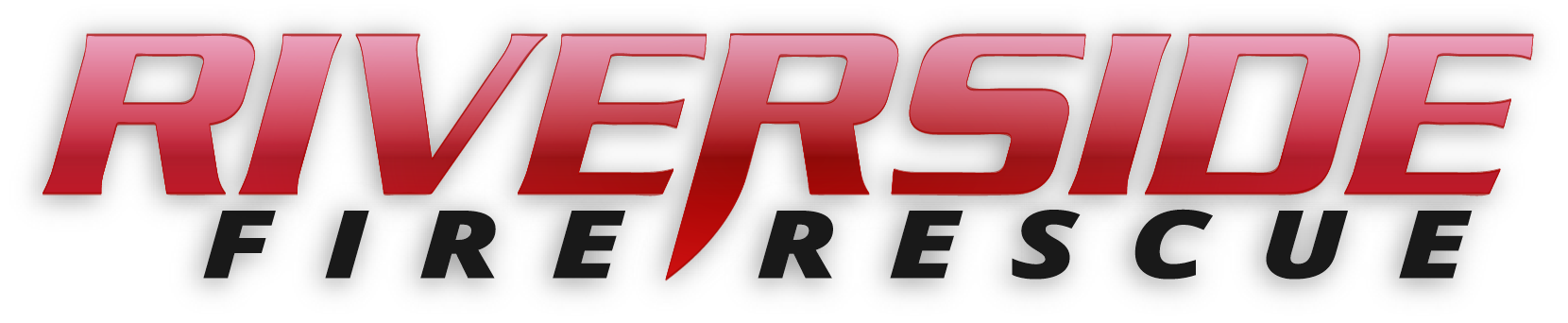 Pierce County Fire Protection District No. 14Commissioners Meeting January 7, 2019In Attendance:  Commissioner Peter Allison, Commissioner John Campbell, Fire Chief Kira Thirkield, Lieutenant Michael Cramer, Firefighter Brian White and Secretary Pat Shandrow.Guests:  NoneCommissioner Allison opened the meeting with the pledge of allegiance at 6:30 p.m.The minutes of the December 17, 2018 Regular Board Meeting were approved as presented.Vouchers:  Voucher list was reviewed, approved and attached.Chief’s Report:  The Chief’s Report was presented, reviewed and attached.The Regular Board Meeting recessed for a Board for Volunteer Firefighters meeting at 6:49 pm. Board for Volunteer Firefighters Meeting began at 6:50 pm.Board for Volunteer Firefighters Meeting ended at 6:57 pm.Regular meeting reconvened at 6:58 pm.Old Business:Contracts:  Contracts for Chief Thirkield and Lieutenant Cramer: changes requested by the Commissioners at the previous meeting were reviewed.  After review, a motion was made to approve both contracts as presented.  Motion approved unanimously. New Business: NoneGood of the Order:Holidays went well.South Sound 911 system outage:  There were several issues with the 911 outage including were not notified of the outage.  Not all key members of PCFD14 were notified properly.  Fortunately, no calls were missed during the outage.  South Sound 911 is reviewing the many problems involved in the outage and will continue to update us. Commissioner Campbell asked how people can find alternate phone numbers to call if 911 is out of service. Chief Thirkield will follow up but did advise that the media was informed and we had also posted it on our social media page.Chief Thirkield is doing an analysis on our H-Vac system. Air Systems Design we be doing a free review of our current system.We do not have a date yet for the Awards Banquet. With no further business to come before the Board, the meeting adjourned at 7:30 p.m. ____________________________John Campbell, Chair____________________________Peter Allison, Commissioner			ATTEST:____________________________		_____________________________					 		Pat Shandrow, District Secretary